Publicado en Barcelona el 25/09/2020 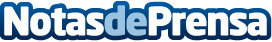 Riello UPS abastece a los hospitales de campaña para luchar contra el COVID-19La crisis sanitaria que se está viviendo actualmente ha obligado a muchos hospitales a adaptar sus instalaciones e, incluso, a crear nuevas en un tiempo récord para luchar contra el coronavirusDatos de contacto:Jordi Riu93 595 95 10Nota de prensa publicada en: https://www.notasdeprensa.es/riello-ups-abastece-a-los-hospitales-de Categorias: Nacional Medicina Ciberseguridad Solidaridad y cooperación http://www.notasdeprensa.es